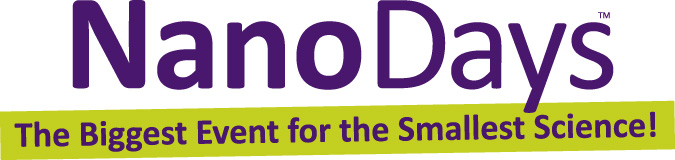 Scanning Probe MicroscopesWhat do you feel in the box? Draw a picture!When you feel an object and draw it, you’re modeling the way an SPM works. This special tool “feels” a nanoscale surface and makes an image of it.whatisnano.orgScanning Probe MicroscopesWhat do you feel in the box? Draw a picture!When you feel an object and draw it, you’re modeling the way an SPM works. This special tool “feels” a nanoscale surface and makes an image of it.whatisnano.orgScanning Probe MicroscopesWhat do you feel in the box? Draw a picture!When you feel an object and draw it, you’re modeling the way an SPM works. This special tool “feels” a nanoscale surface and makes an image of it.whatisnano.orgScanning Probe MicroscopesWhat do you feel in the box? Draw a picture!When you feel an object and draw it, you’re modeling the way an SPM works. This special toos “feels” a nanoscale surface and makes an image of it.whatisnano.org